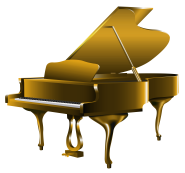 IX Международный конкурс искусств «Золотой рояль» завершил свою работу!Поздравляем всех участников конкурса с успешными результатами!Выражаем Огромную благодарность всем преподавателям, руководителям и родителям наших Звёздных участников! Очень надеемся на высокие результаты наших будущих конкурсантов! Если вдруг Вы не обнаружили себя в списках, напишите нам на почту goldenpiano@mail.ru  До новых встреч!ИТОГИ   IX  МЕЖДУНАРОДНОГО КОНКУРСАИСКУССТВ   «Золотой рояль» Республика Башкортостан г. Уфа (Заочный формат)Номинации: «Фортепиано» «Общее фортепиано» «Искусство аккомпанемента» «Камерные ансамбли» «Инструментальный джаз»  «Композиторское творчество» «Синтезатор»        Лауреат Гран-приВолкова АнастасияЛауреат I степениФортепианный ансамбль Багаутдинова Ева, Асадулина Валерияфортепианный ансамбль Ментий Полина, Венедиктова ЯрославаРахимова Ника и Сулейманова АминаФортепианный ансамбль Филатова Алёна Филатова ЕвгенияФортепианный ансамбль Сорокин Денис Ковалёва ОльгаФортепианный ансамбль Дроздов Сергей Сащенко РоманАгеечкина ПолинаКучукова ИринаМентий ПолинаАлексеева НадеждаГафарова ЭльзаСубботина КатеринаВересов АрсенийПравдина АннаЯкимова МарияИванова СофьяИванова МарьяДзюбак ДарьяКириченко Дарья Зимин ДмитрийЛяльков АнтонЛобова ИринаЩукин АлексейГилёв МаксимБрайченко НатальяТрусова ОксанаЛатышева ДианаРакова Валентина                                 Лауреат II степениФортепианный ансамбль Солнцева Ирина Афанасенко ГалинаФортепианный ансамбль Аляева Анастасия, Закирова ДарияФортепианный ансамбль  Ерастова Екатерина, Тимофеева ВалерияФортепианный ансамбль Рыбин Денис Иванова СофияФортепианный ансамбль Лондарева Татьяна Баклашова АннаФомин СергейНедоспасов ФёдорКалюжная ЕлизаветаКоролев МаксимилианМелентьева АлисаПеревёртов НиколайКоньков ДаниэльГабова АлёнаПавлов ОлегМакаров ИванФилицын КириллДмитриченко АннаРычкова ОльгаТрофимов КириллЛавринова ТатьянаКириченко ДенисШишова ОксанаШошина УльянаХороль ВикторияХрамцова Анастасия Лауреат III степениФортепианный ансамбль Пашенков Денис Паршина ВалерияФортепианный ансамбль Соколова Марина Лыкова ЕленаФортепианный ансамбль Сафонова Любовь Николаевна, Пожидаев ВладимирФортепианный ансамбль Протащик Марина, Киселëва АлисаЗвычайный ВладимирМакарова АнастасияОсокин МаксимНосков АлексейКузуб АлексейКамаев ПавелШепилко АлександрНиканова КираИвачёва АнгелинаМертикова ПолинаВоробьёв ЭдуардЖирков ЛеонидАкимов ПлатонЧичин ДенисЦветкова ЕленаУткина ДианаИльюшин ВиталийБоброва ТатьянаАндрианова Марина Дипломант IАндриевская ВикторияМироненко АлександрБогутов ДенисШишкин МиронНиколаева ОксанаЯковлева ИринаКовалёв Максим